DECRETO n° 1/2019 del 15 gennaio 2019Oggetto: Nomina commissione per l’individuazione dei candidati idonei alla partecipazione a procedure negoziate.La Presidente dell'Istituto Superiore di Studi Musicali “Rinaldo Franci” VISTA la pubblicazione dei seguenti Avvisi esplorativi pubblicati in data 20 dicembre 2018 sul sito web dell’ISSM Rinaldo Franci www.istitutofranci.com nella relativa sezione “Amministrazione Trasparente”, nella categoria “Bandi di gara e contratti”: del servizio di comunicazione istituzionale delle attività e dei servizi dell’ISSM “R. Franci” di Siena (codice CIG Z06266D058) (art. 36 d.lgs. n. 50/2016)Avviso esplorativo per indagine di mercato per l'affidamento, previa procedura comparativa del servizio di pulizia dei locali dell’issm “r. franci” di siena (codice CIG ZE12670B5F) (art. 36 d.lgs. n. 50/2016)Avviso esplorativo per indagine di mercato per l'affidamento, previa procedura comparativa, per la fornitura di un pianoforte (codice CIG ZDC2670CF7) (art. 36 d.lgs. n. 50/2016)Avviso esplorativo per indagine di mercato per l'affidamento, previa procedura comparativa, per la fornitura di strumenti musicali tipo percussioni (codice CIG ZBB2670DE0) (art. 36 d.lgs. n. 50/2016)Avviso esplorativo per indagine di mercato per l'affidamento, previa procedura comparativa, per la fornitura di strumenti a fiato (codice CIG ZDB2670EA8) (art. 36 d.lgs. n. 50/2016)DATO ATTO che in data 11 gennaio 2019 sono decorsi i termini per la presentazione, da parte dei fornitori interessati, delle manifestazioni di interesse per la successiva procedura negoziata;PRESO ATTO che, per ognuno dei suddetti avvisi, il numero dei candidati che, nei termini previsti, hanno manifestato interesse alla successiva procedura negoziata risulta inferiore a 5;ESCLUSA pertanto la necessità di dover procedere ad operazioni di sorteggio pubblico degli operatori economici da invitare alle successive procedure negoziate;RAVVISATA tuttavia la necessità di provvedere alla nomina di tre membri per la Commissione che dovrà valutare l’idoneità dei candidati che, nei termini previsti, hanno manifestato interesse alla successiva procedura negoziata;Visti lo Statuto ed il Regolamento di Amministrazione Finanza e Contabilità in vigore presso questo Istituto;DECRETAdi individuare quali membri della Commissione di cui si tratta ai Sigg.ri:Dott.ssa Veronica Campani, Direttore di ragioneria;Dott.ssa Claudia Piano, consulente dell’Istituto per la predisposizione contratti di acquisto di beni e servizi;Ing. Rosario Gullì, Assistente;di convocare la suddetta commissione per le ore 9.30 del giorno venerdì 18 gennaio 2019 per il suo insediamento e per le conseguenti operazioni di verifica circa d’idoneità dei candidati che, nei termini previsti, hanno manifestato interesse alla successiva procedura negoziata dei singoli avvisi di cui in narrativa;che le operazioni di verifica di cui al punto precedente verranno effettuate dalla suddetta commissione seguendo gli orari precisati al punto 5 lettera b dei singoli avvisi di cui in narrativa. La Presidente Prof.ssa Miranda Brugi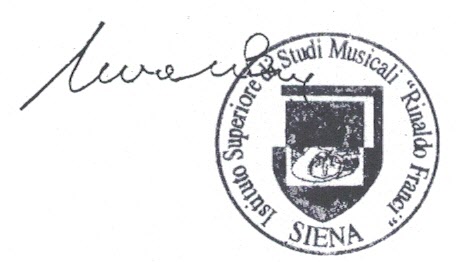 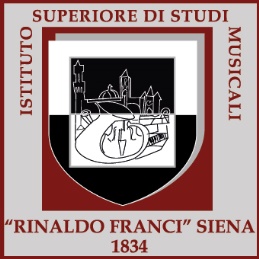 ISTITUTO SUPERIORE DI STUDI MUSICALI “RINALDO FRANCI”ISTITUTO DI ALTA FORMAZIONE ARTISTICA E MUSICALELA PRESIDENTE